Список памятников истории и архитектуры №п/пНаименование объекта культурного наследияДатировкаМестонахождение объектаг. Белгородг. Белгородг. Белгородг. Белгородг. Белгород1.Административное здание50-е годы XX в.Соборная площадь, 4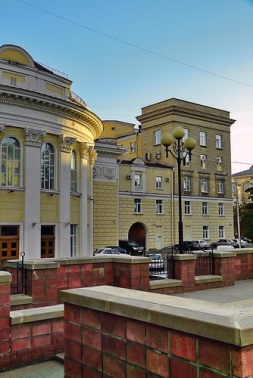 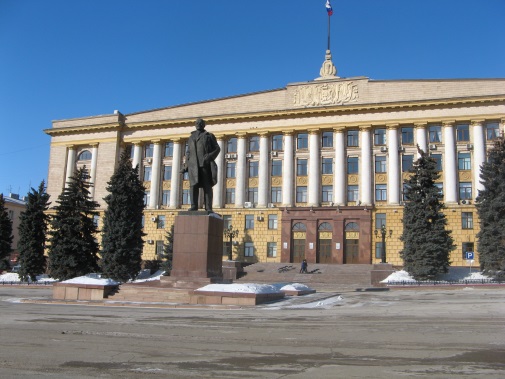 2.Ворота у входа в центральный парк культуры и отдыха50-е годы XX в.Центральный парк города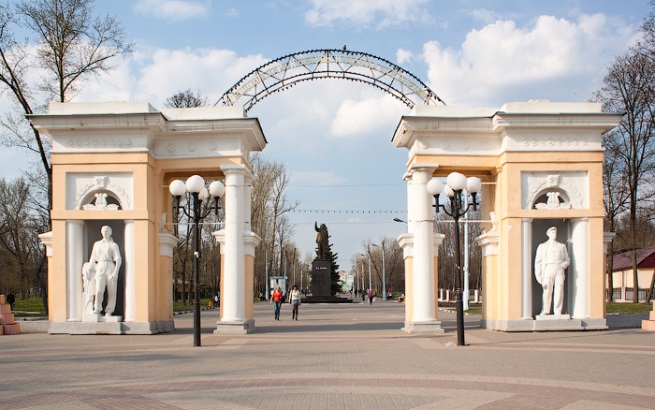 3.Административно-общественное здание50-е годы XX в.ул. Попова, 24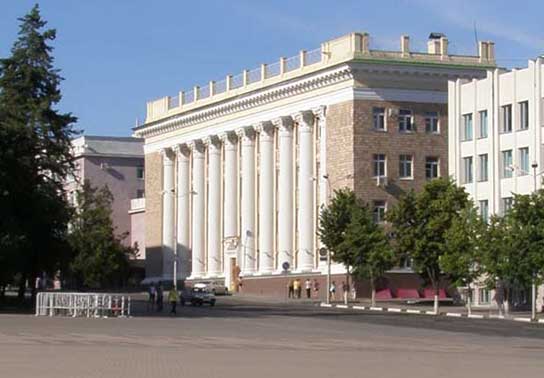 4.Крестовоздвиженская церковь1862 г.ул. Везельская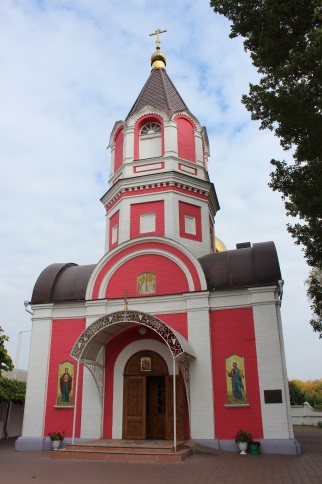 5.Бывший гимнастический залул. Ленина, 23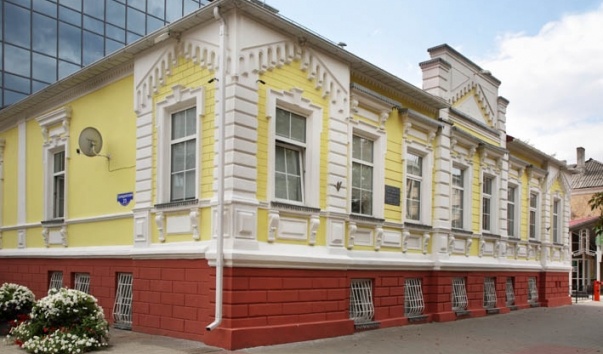 6.Здание Белгородского государственного академического драматического театра им. М,С, Щепкина1959 г.Соборная площадь, 1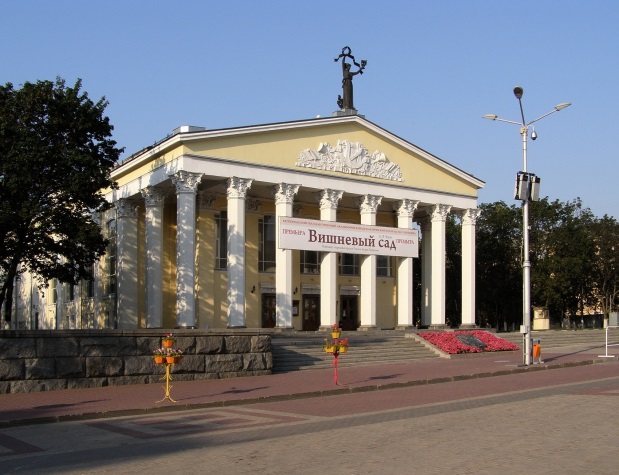 7.Усадьба Волковой – комплекс:главный дом;конюшня.XIX в.ул. Корочанская, 318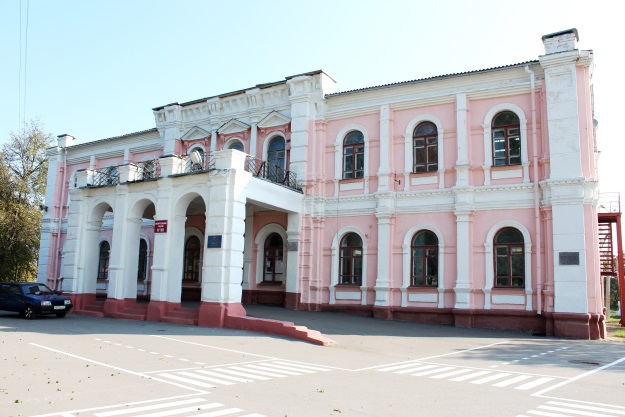 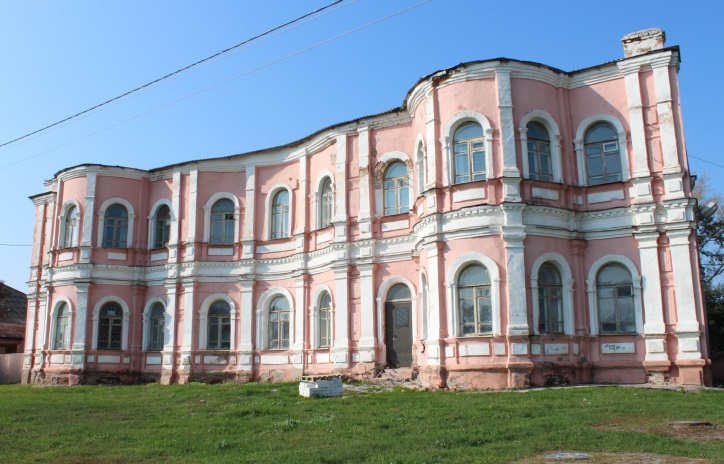 8.КостелXIX – начало 
XX в.ул. Воровского, 92а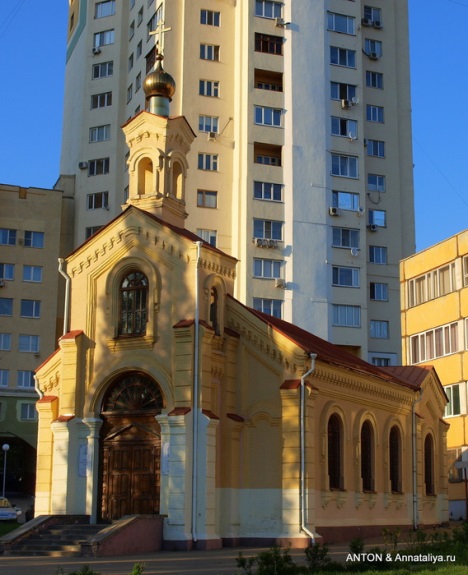 9.Смоленский собор1737 г.пр. Гражданский, 50а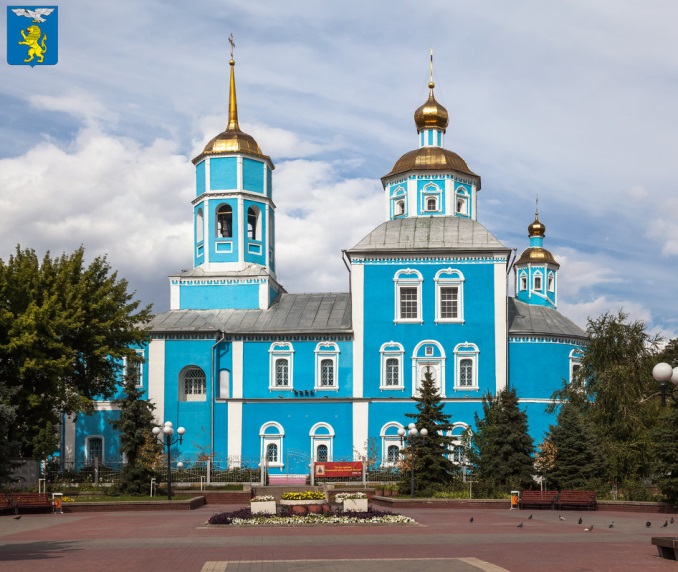 10.Преображенский собор1813 гул. Преображенская, 63 в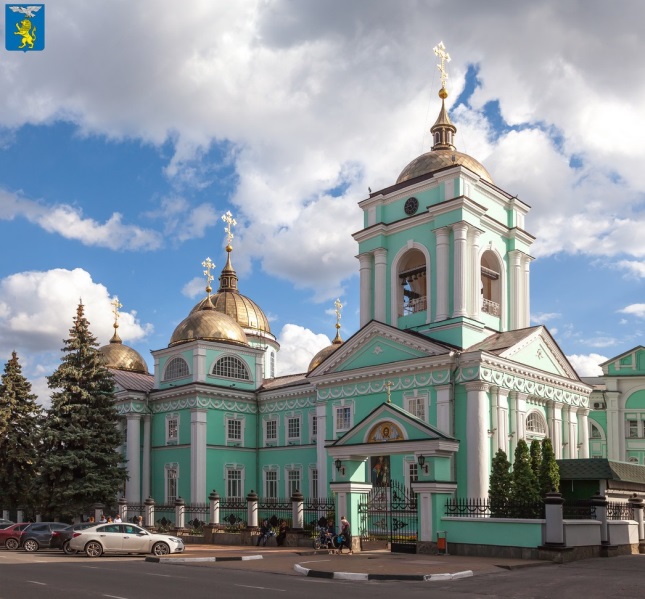 11.Здание бывшей женской гимназии. Образец архитектуры общественных зданий.XIX в.Народный бульвар, 94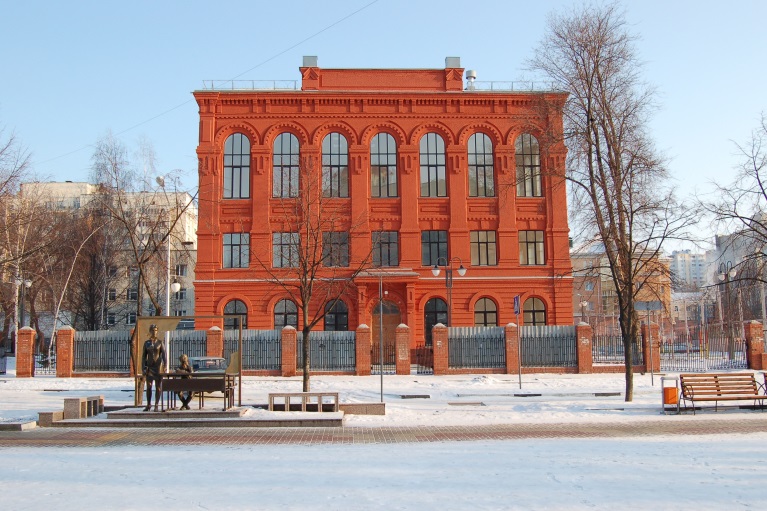 12.Мужская гимназияXIX в.ул. Преображенская, 78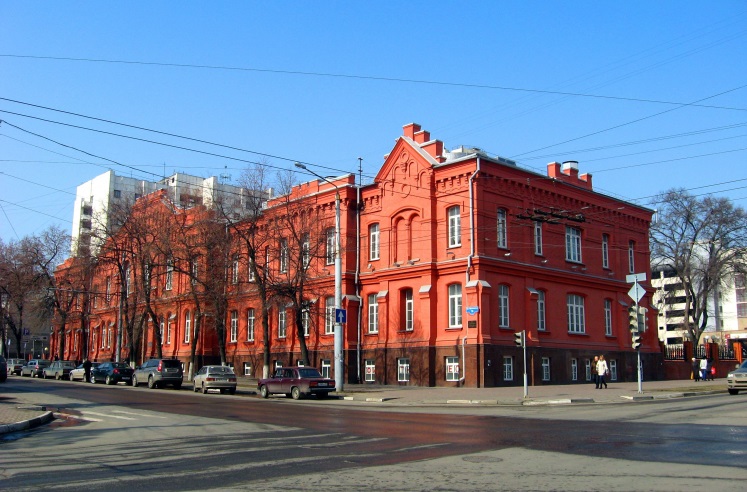 13.Дом СеливановаXIX в.ул. Преображенская, 38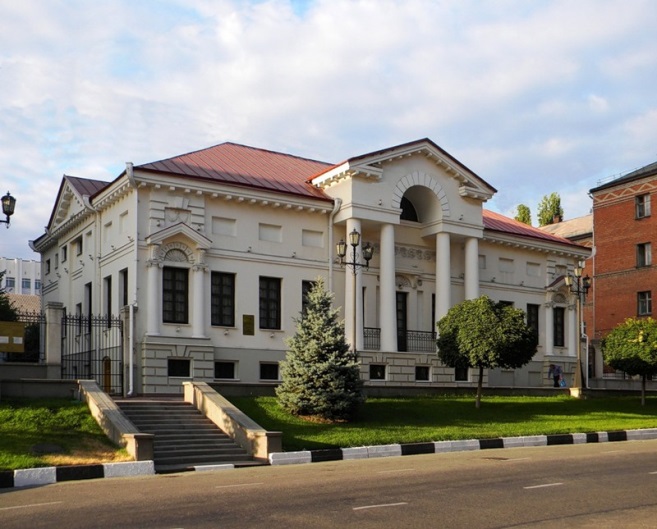 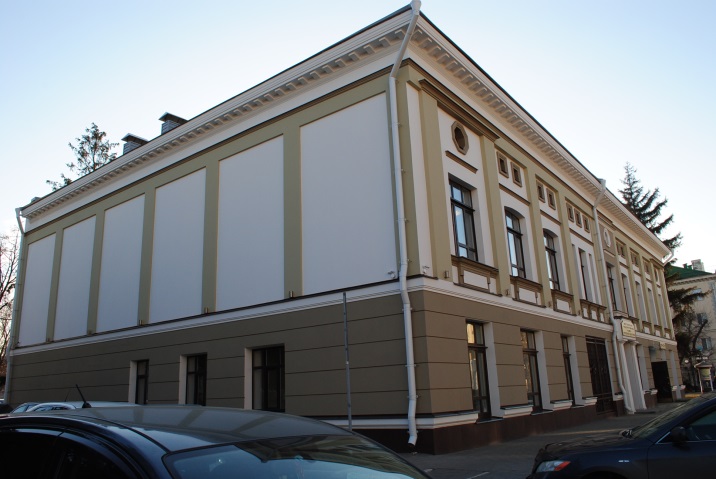 Алексеевский районАлексеевский районАлексеевский районАлексеевский районАлексеевский район14.Дмитриевская церковь1813 г.г. Алексеевка,
 ул. Комсомольская, 75 а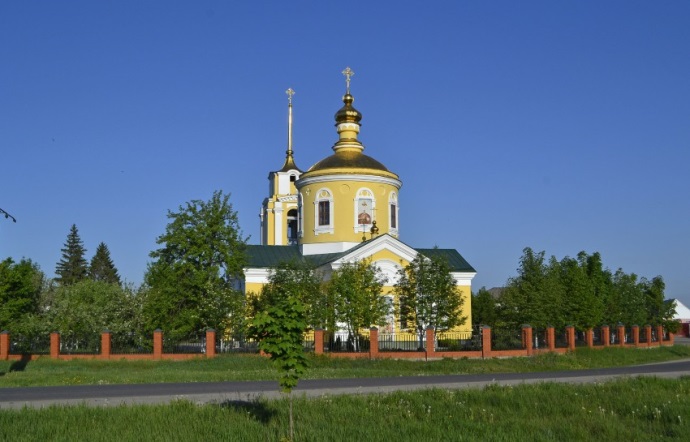 15.Свято-Троицкий храмXIX в.г. Алексеевка,
 ул. III-интернационала 
(пл. Никольская,1)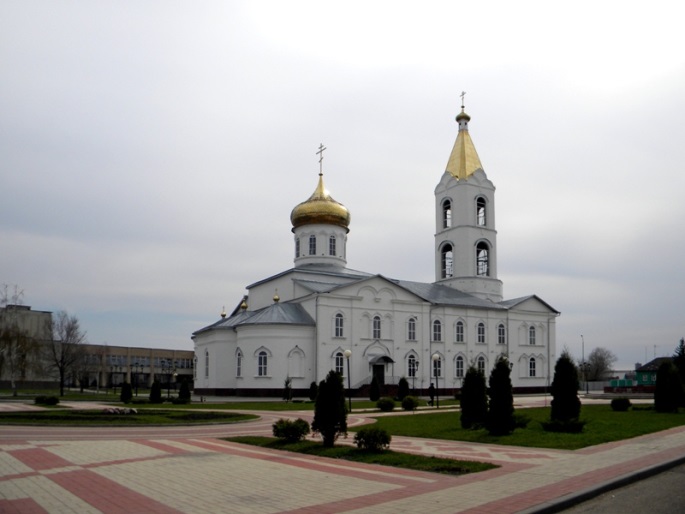 16.Церковь Александра Невского1888 г.г. Алексеевка,
городское кладбище, 
ул. Либкнехта, 1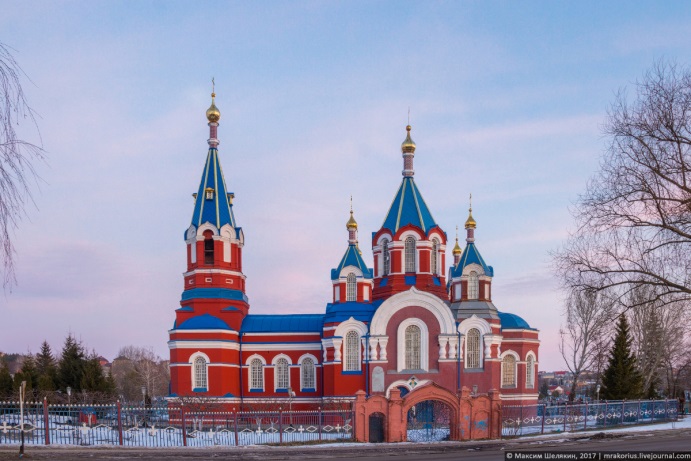 17.Здание, построенное в псевдорусском стиле. Образец архитектуры общественных зданий.(Краеведческий музей)1895 г.г. Алексеевка,
 ул. Некрасова, 44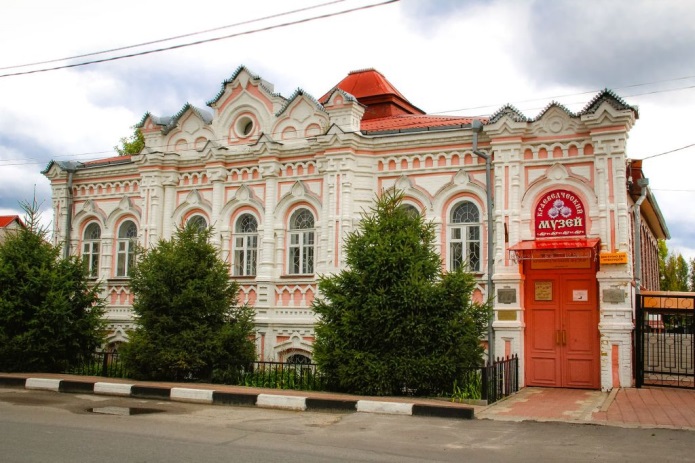 18.Ветряная мельницаначало XIX в.с. Меняйлово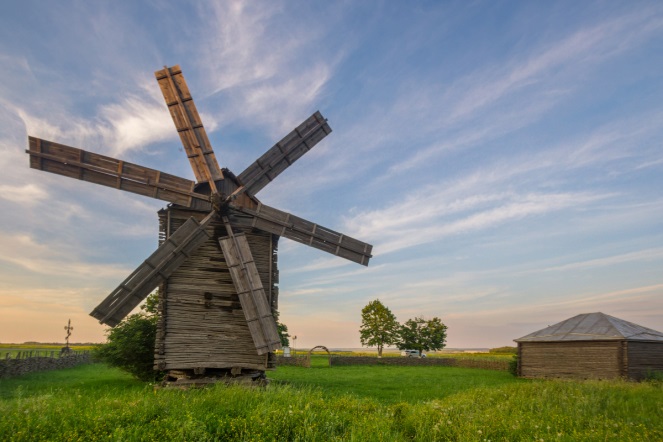 19.Жилой дом семьи Бокаревых с магазиномконец XIX вг. Алексеевка,
 ул. Гагарина, 1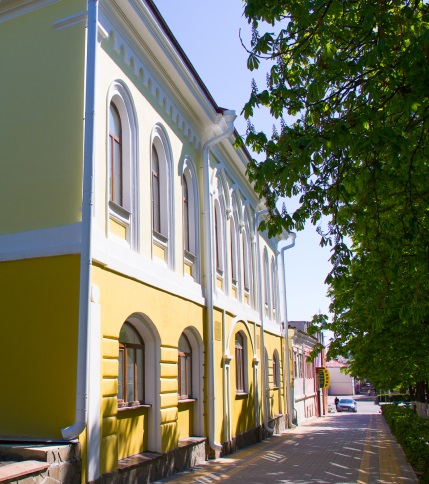 20.Покровская церковь1884 г.с. Иловка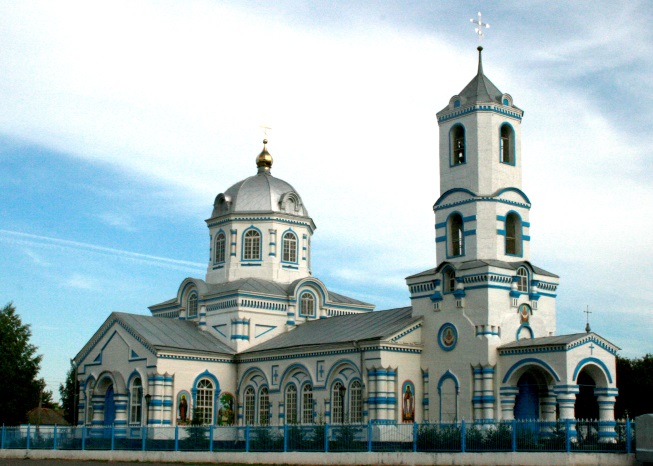 21.Трактир торговца КриклонскогоXIX вг. Алексеевка,
 ул. Гагарина, 2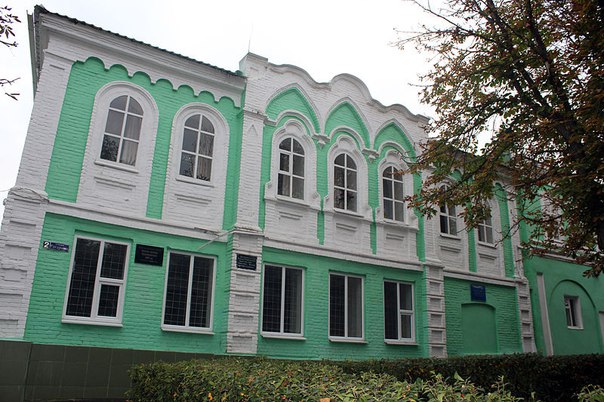 Валуйский районВалуйский районВалуйский районВалуйский районВалуйский район22.Свято-Никольский собор Валуйского Успенского Никольского мужского монастыря.XIX вг. Валуйки, мкр. Раздолье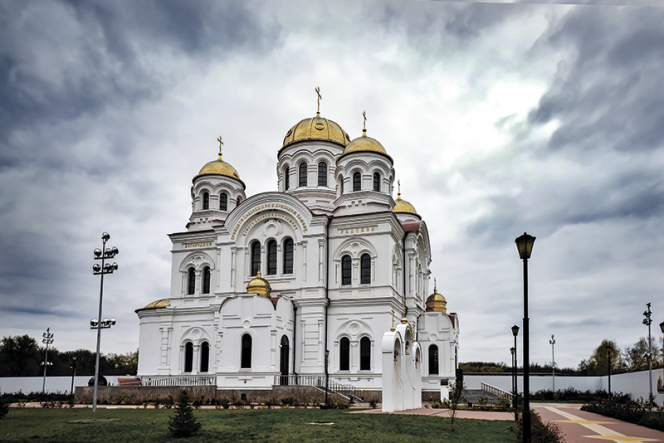 23.Дом, в котором находилось Высшее начальное училище в 1913 году(Валуйский  историко-художественный музей)конец XIX вг. Валуйки, ул. Ст. Разина, 16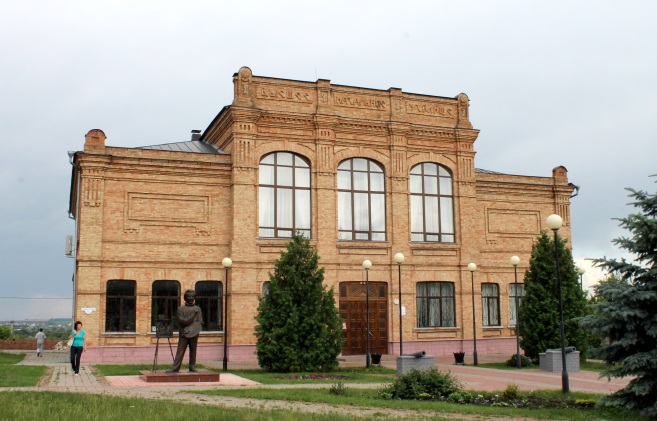 24.Женская гимназия(Уразовский краеведческий музей)1865 г.п.Уразово, ул.9-го Января, 3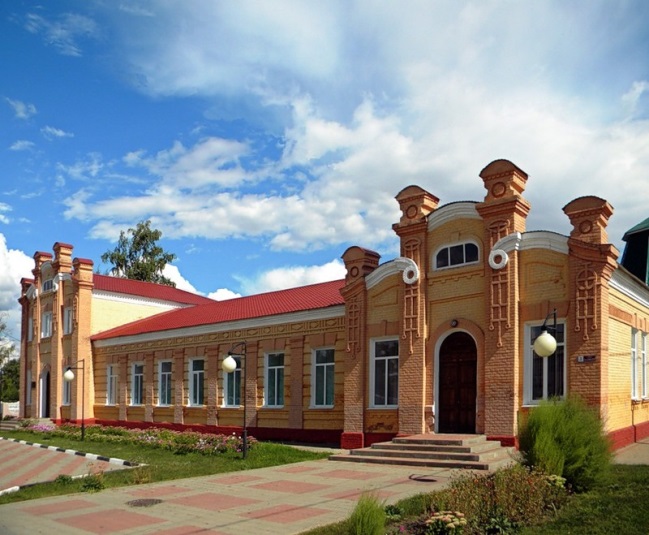 25.Первая публичная библиотека в г. Валуйкипериод модернаг.Валуйки, ул. 9-го Января, 3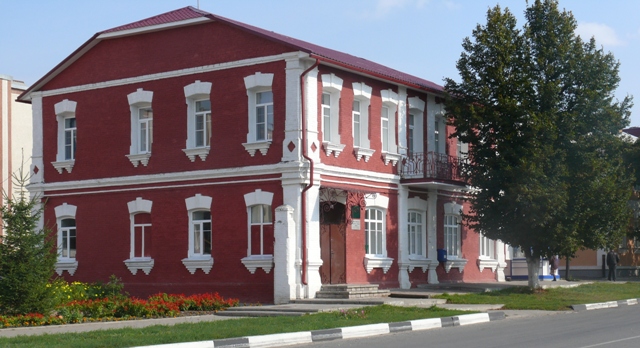 26.Мемориальный музейный комплекс «Дом-музей генерала армии Ватутина Н.Ф.»1912 г.с. Ватутино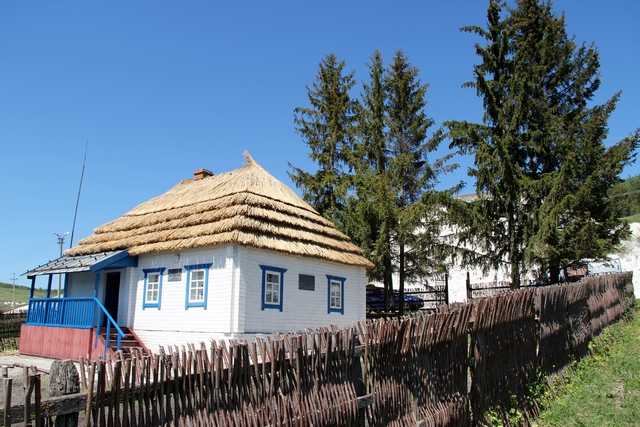 27.Усадьба купца Корнева:Главный дом;Флигель;Ледник.вторая половина XIX вс. Тулянка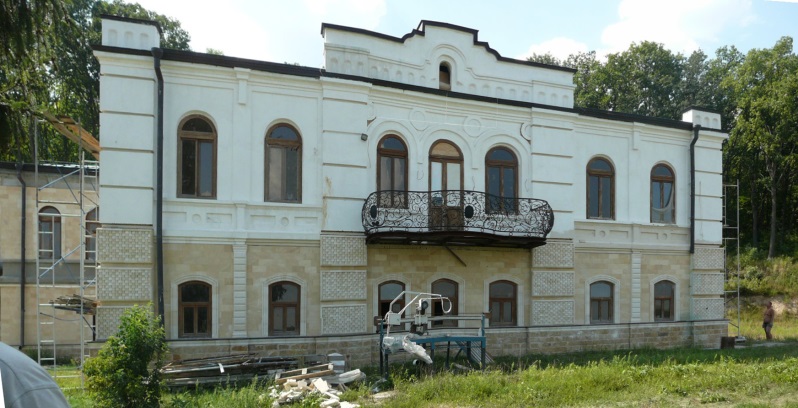 28.Дом Олейноковыхконец XIX вг. Валуйки, ул. Тимирязева, 123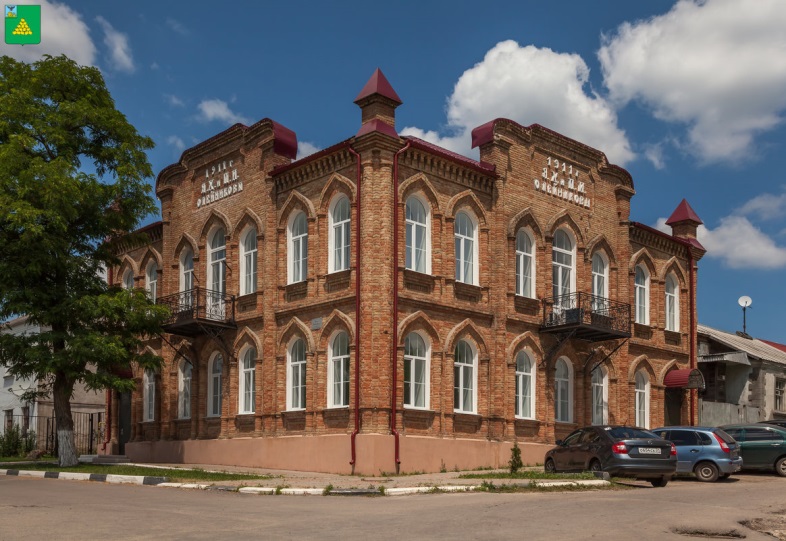 Волоконовский районВолоконовский районВолоконовский районВолоконовский районВолоконовский район29.Успенская церковь1887 г.п. Волоконовка, ул. Комсомольская, 39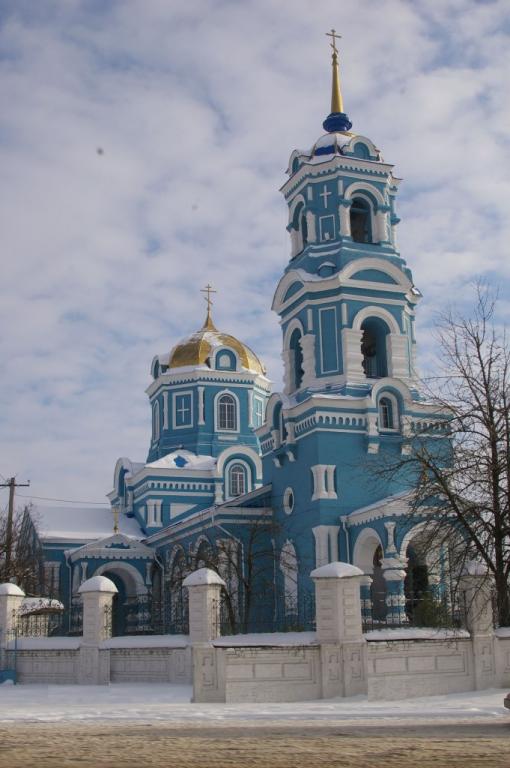 30.Водяная мельницапериод модернас. Ютановка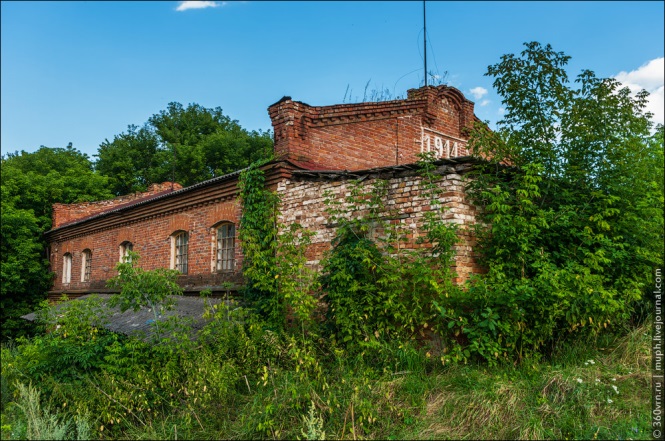 31.Амбары Новоивановской деревянной мельницы (комплекс 3-х зданий) и весовая площадка1814 г.с. Новоивановка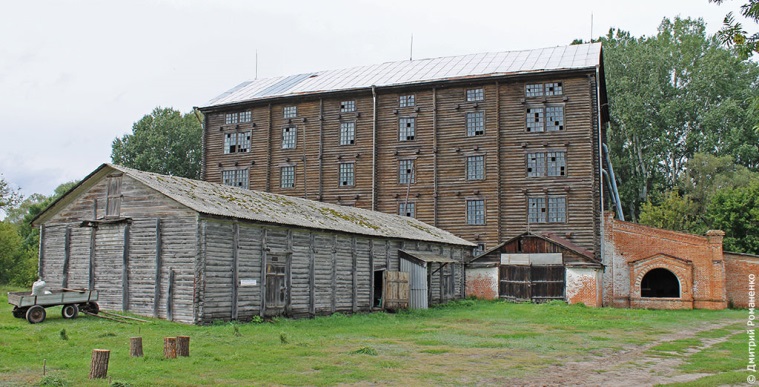 32.Георгиевский храм(Храм Георгия Победоносца)XVIII в.с. Афоньевка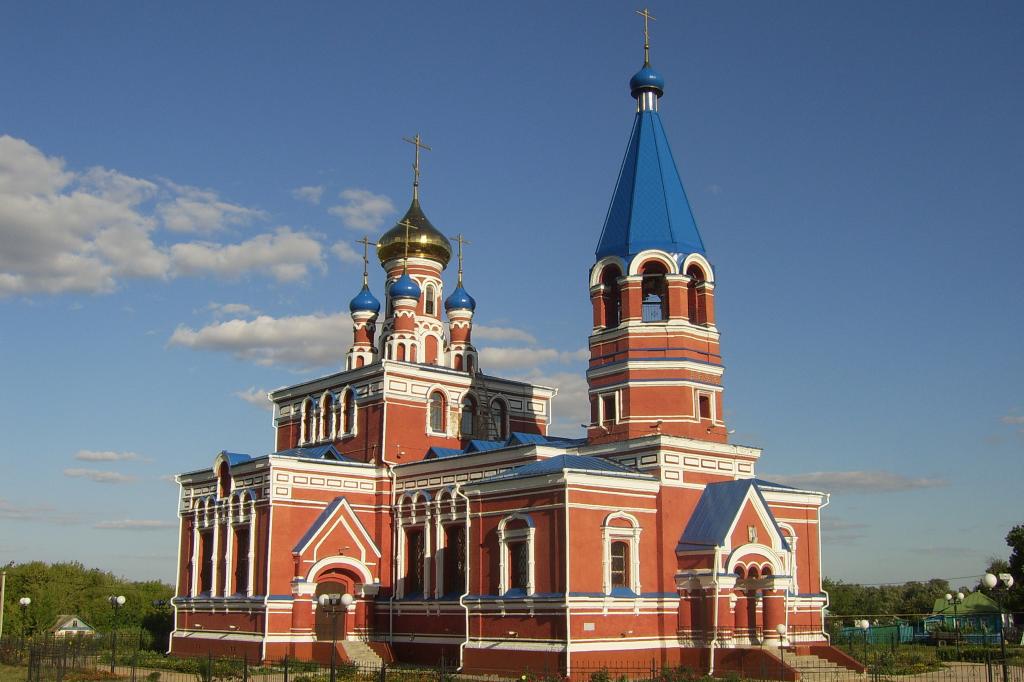 33.Храм Покрова Пресвятой БогородицыXIX вс. Влочья Александровка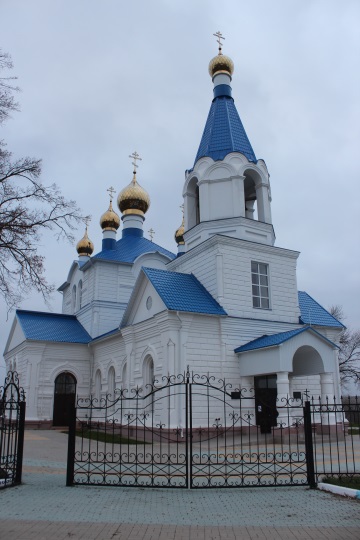 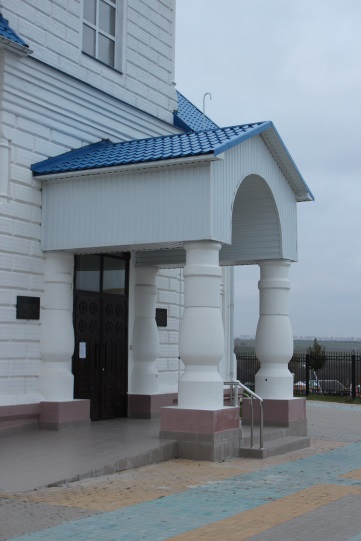 34.Усадебный дом1867 г.с. Борисовка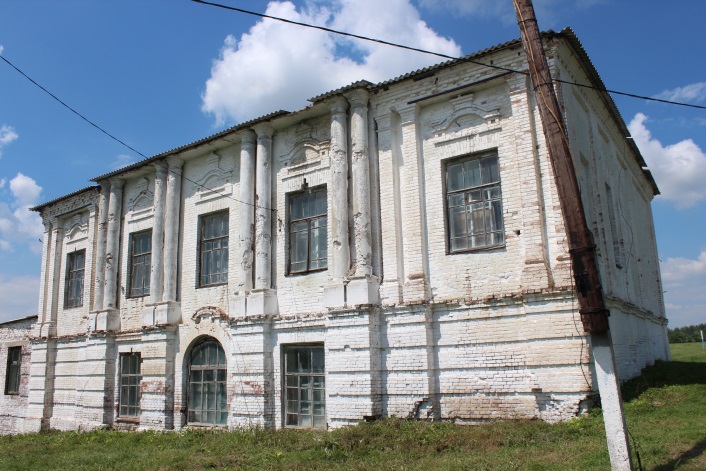 35.Усадебный дом Ковалевского Евграфа Петровичаначало XX в.с. Ютановка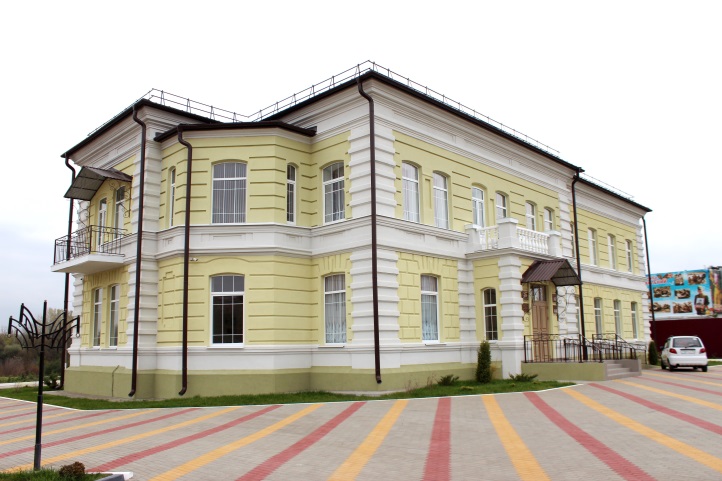 36Земская школа1900 г.с. Влочья Александровка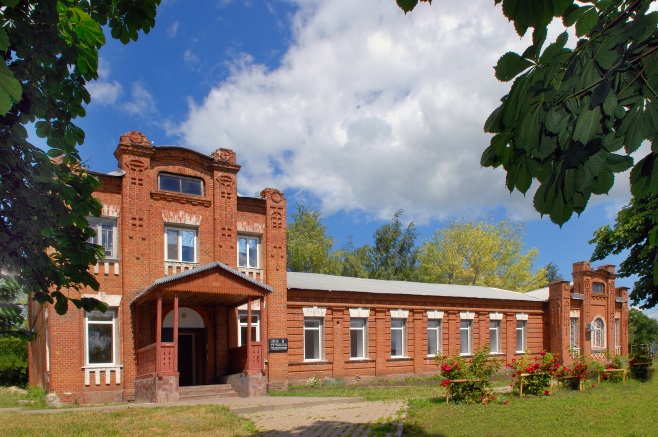 37.Храм Иоана БогословаXIX вс. Коровино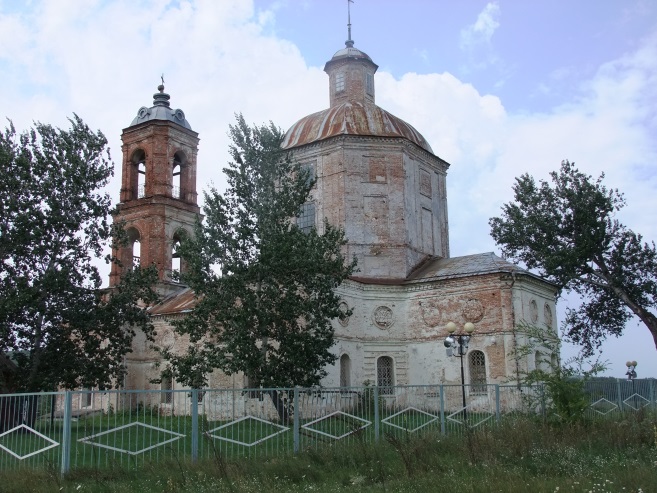 Красногвардейский районКрасногвардейский районКрасногвардейский районКрасногвардейский районКрасногвардейский район38.Бирючанские торговые ряды1782 г.г. Бирюч, Соборная площадь, 16, 18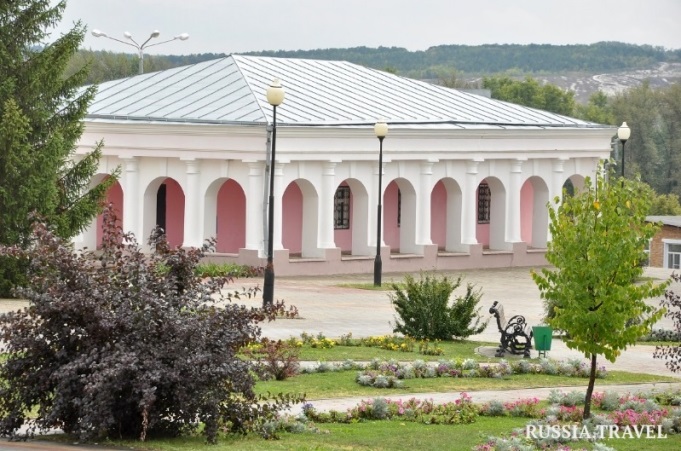 39.Здание земстваконец XIX в1914 г.г. Бирюч, ул. Ольминского, 1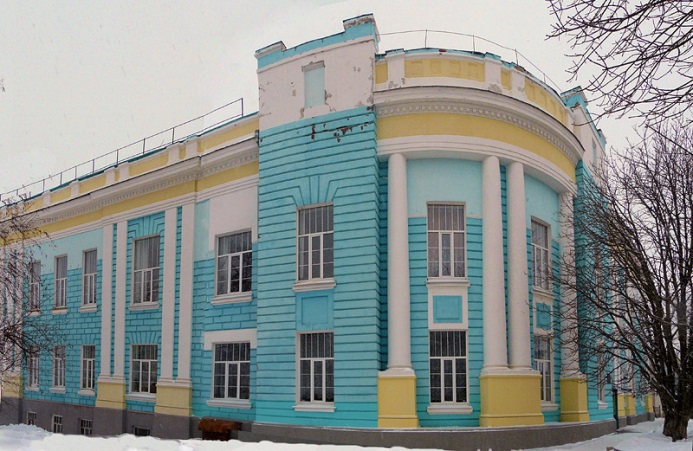 40.Собор Покрова Пресвятой Богородицы1838 гг. Бирюч, Соборная площадь, 2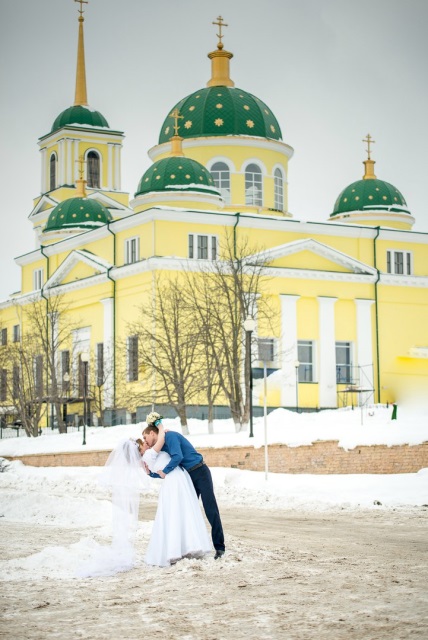 41.Женская гимназиясередина XIX в.г. Бирюч, ул. Красная, 11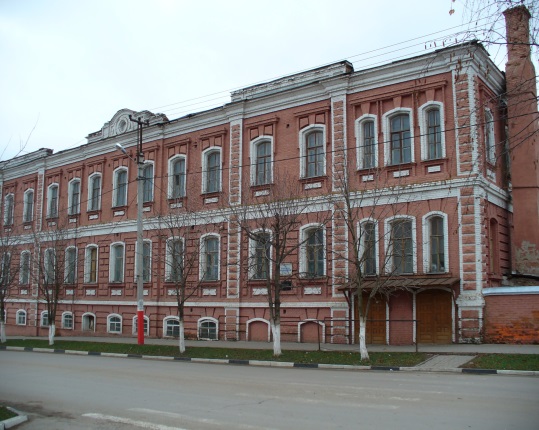 42.Уездное училищеXIX в.г. Бирюч, ул. Павловского, 1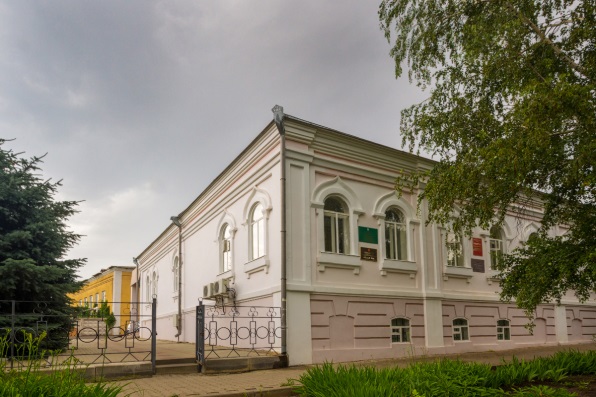 43.Лавка1912 г.г. Бирюч , Соборная площадь, 20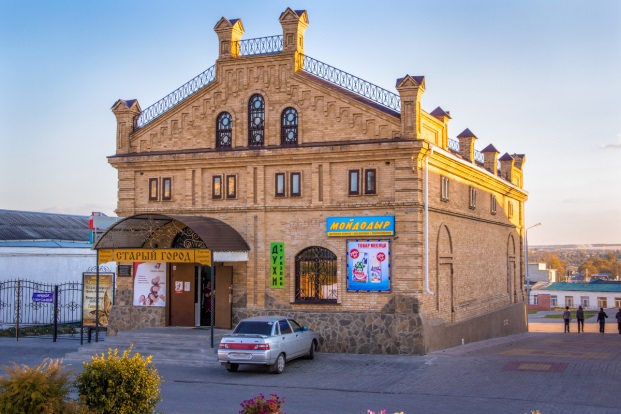 Корочанский районКорочанский районКорочанский районКорочанский районКорочанский район44.Дом, где в 1917 году проходило совещание представителей трудящихся Корочанского уезда, на котором были избраны ревком и уездный Совет(Женская гимназия)1907 г.г. Короча, ул. Пролетарская, 39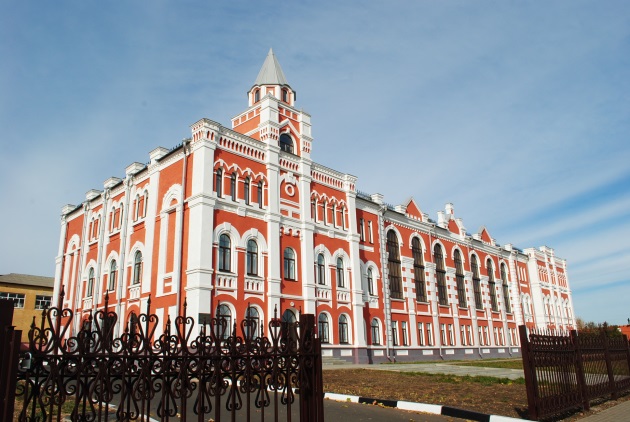 45.Церковь Рождества Богородицы1873 г. г. Короча,
 ул. Интернациональная, 30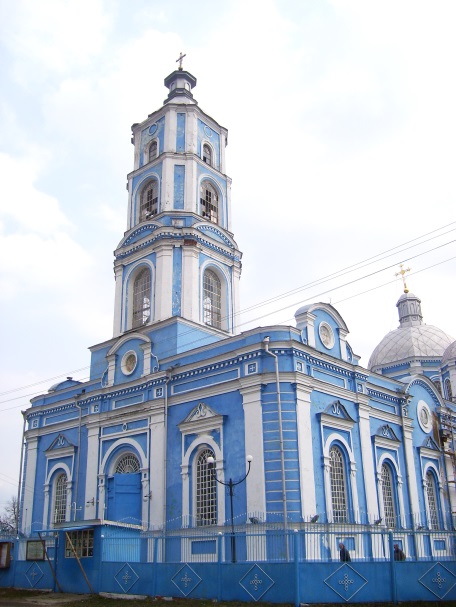 46.Земская больница1907-1905 гг.г. Короча, ул. Интернациональная, 40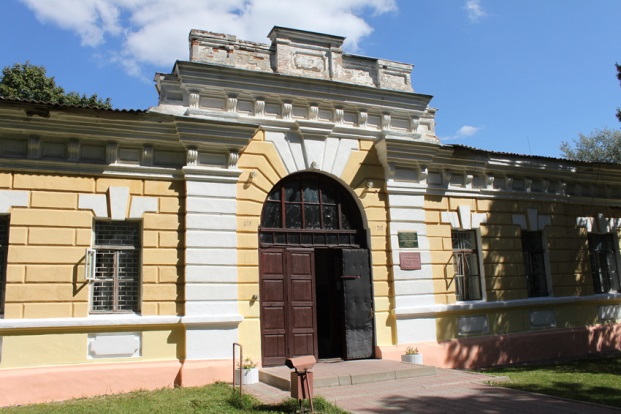 47.Женская прогимназияконец XIX вг. Короча, ул. Ленина, 23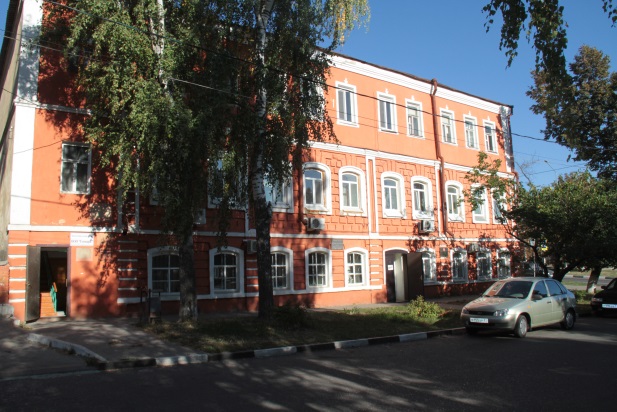 48.Дом, где в 1918 году формировался 6-й повстанческий Корочанский полкXIX вг. Короча, ул. Дорошенко, 20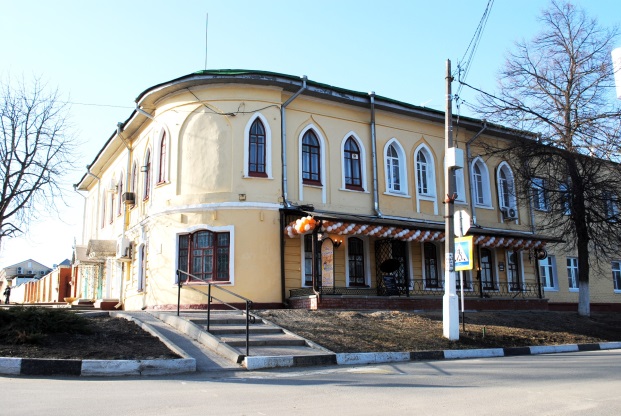 Старооскольский городской округСтарооскольский городской округСтарооскольский городской округСтарооскольский городской округСтарооскольский городской округ49.Здание, в котором находился эвакуационный госпиталь № 1926 (Геологоразведочный институт)г. Старый Оскол ул. Ленина, 14/13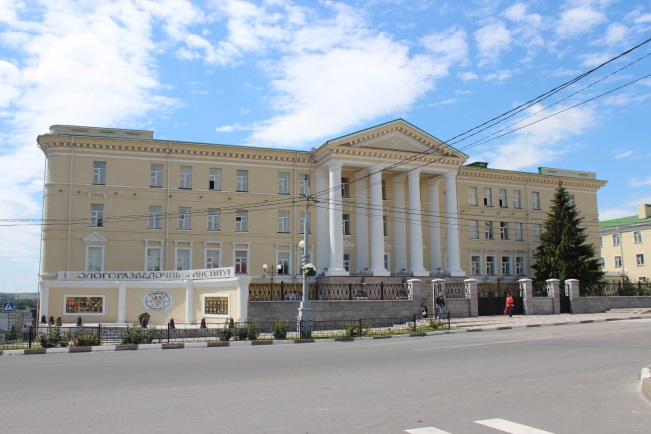 50.Аптека Турминскогопериод эклектикиг. Старый Оскол, ул. Ленина, 3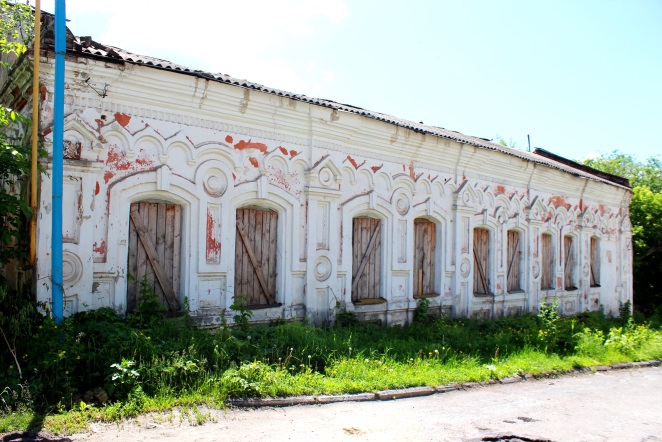 51.Городское училищепериод эклектикиг. Старый Оскол, ул. Володарского,  14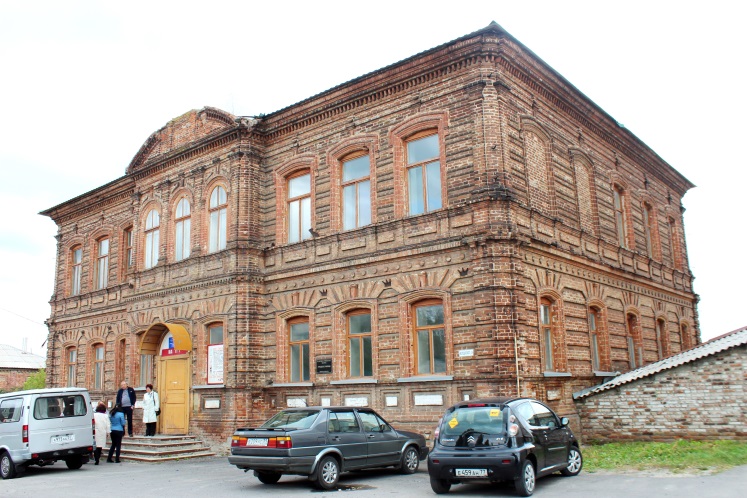 52.Жилой домвторая половина XIX векаг. Старый Оскол, ул. Ленина, 36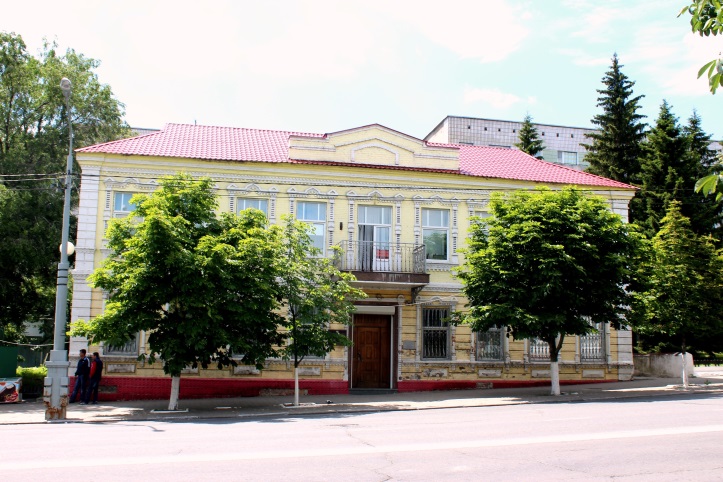 53.Бывшая женская гимназия, где в годы гражданской войны размещался госпиталь Первой Конной Армии (школа № 5)г. Старый Оскол, 
ул. Пролетарская, 12/16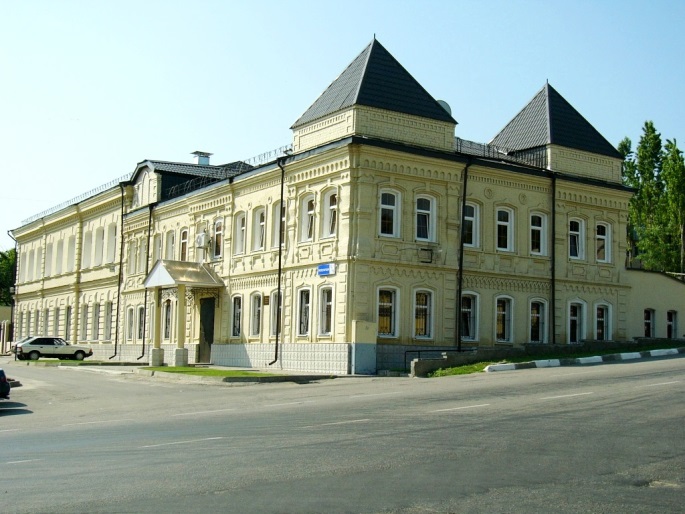 54.Здание бывшего дворянского собрания, где в июле-августе 1941 года  формировалась 267 стрелковая дивизия и находился ее штабконец XIX  - начало ХХ векаг. Старый Оскол, ул. Комсомольская, 61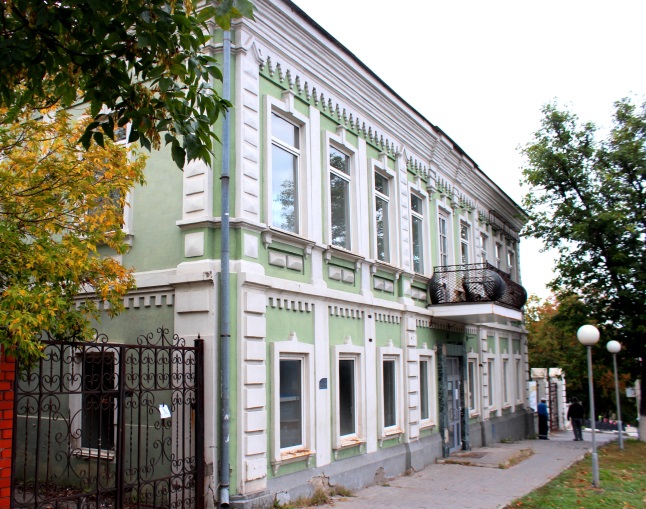 55.Знаменская церковьXIX векс. Знаменка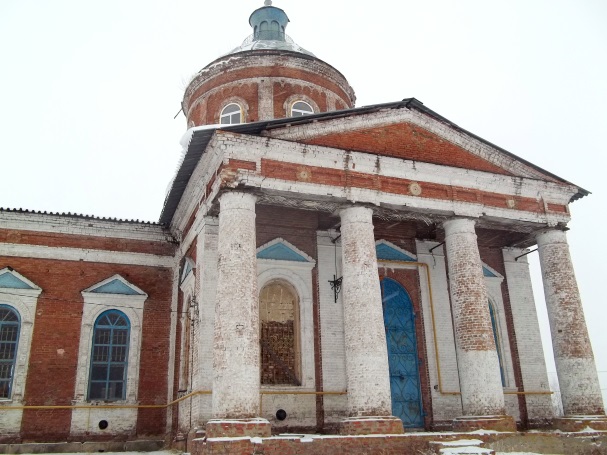 56.Старооскольское Духовное училище.конец XIX  - начало ХХ векаг. Старый Оскол, ул. Революционная, 15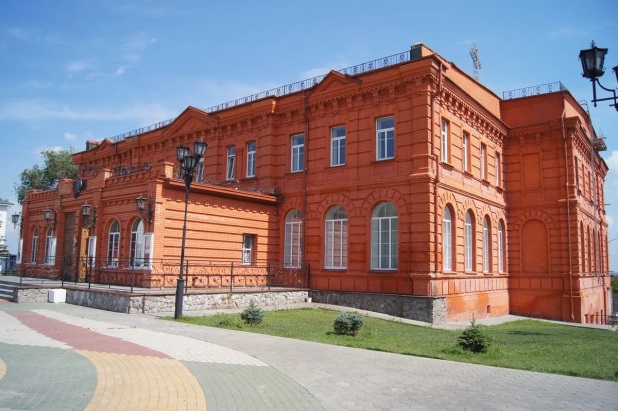 57.Дом-музей В.Я. Ерошенкос.Обуховка, ул.Ерошенко, 15.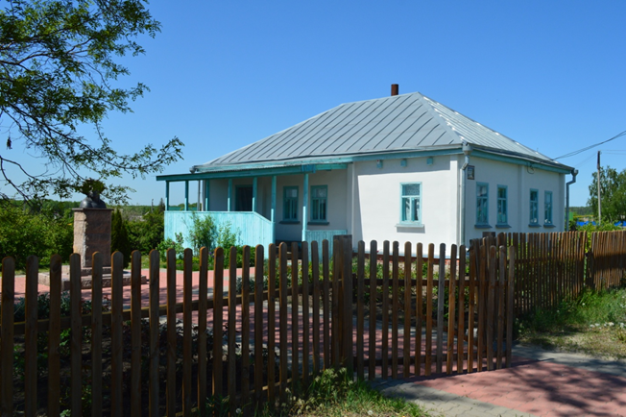 58.Школа церковно-приходскаяг.Старый Оскол, ул.Мира,22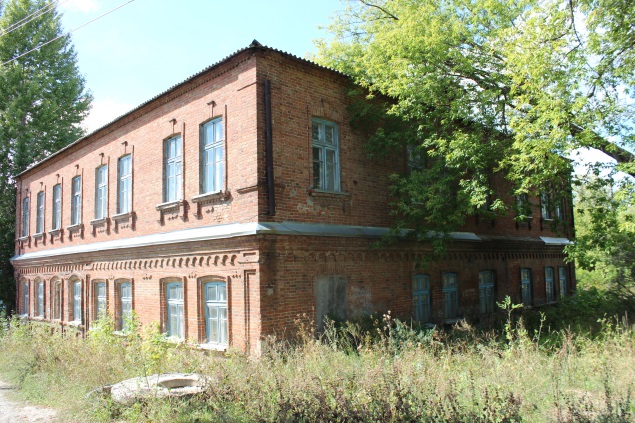 59.Церковь Вознесения 1878 г.г. Старый Оскол, ул. Мира, 24.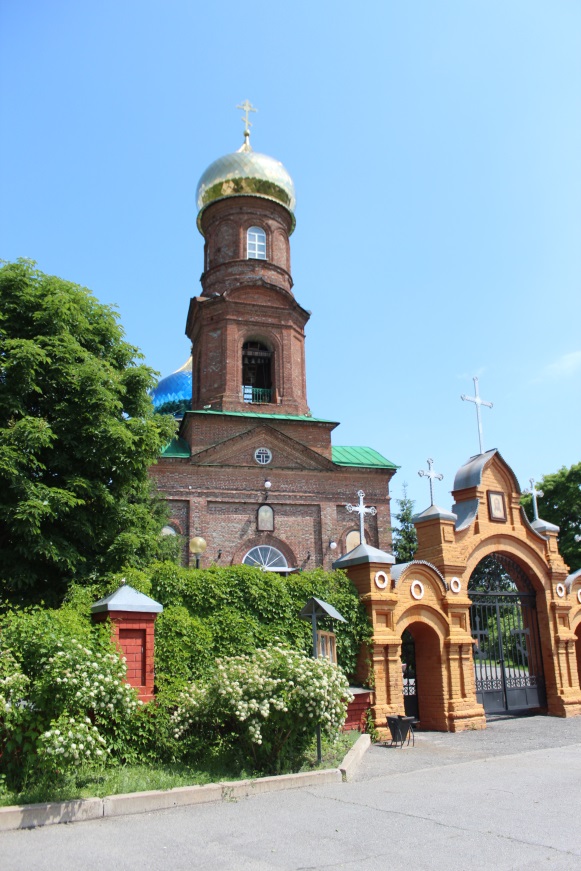 Школа торово-кооперативная (Старооскольский городской техникум)1940-1950 гг.г. Старый Оскол, ул. Ленина, 82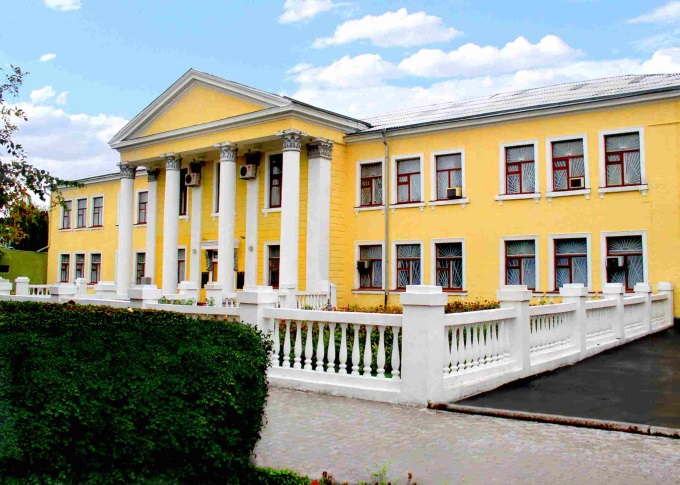 Церковь Александра Невского1903 г.г. Старый Оскол, ул. Токарева, 4/1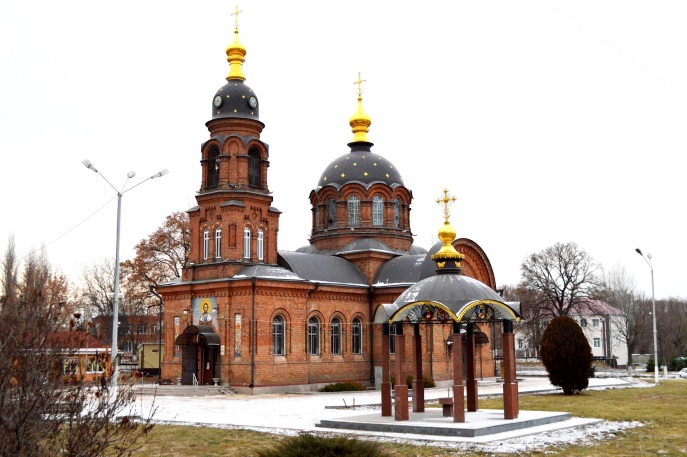 Успенская церковьXIX вс. Вернее Атаманское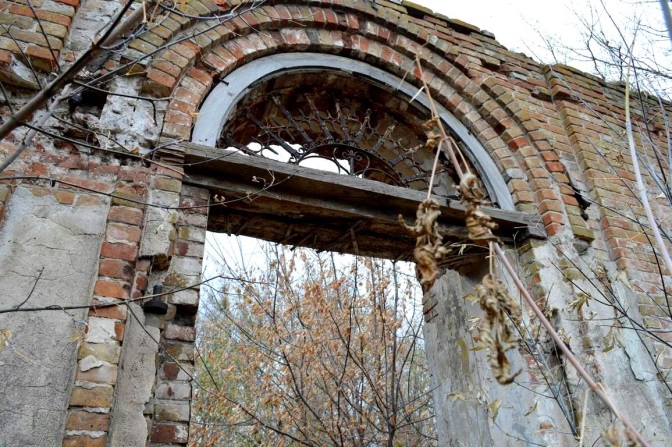 